10 апреля была организована творческая выставка воспитанников детского объединения под названием "Этот загадочный космос".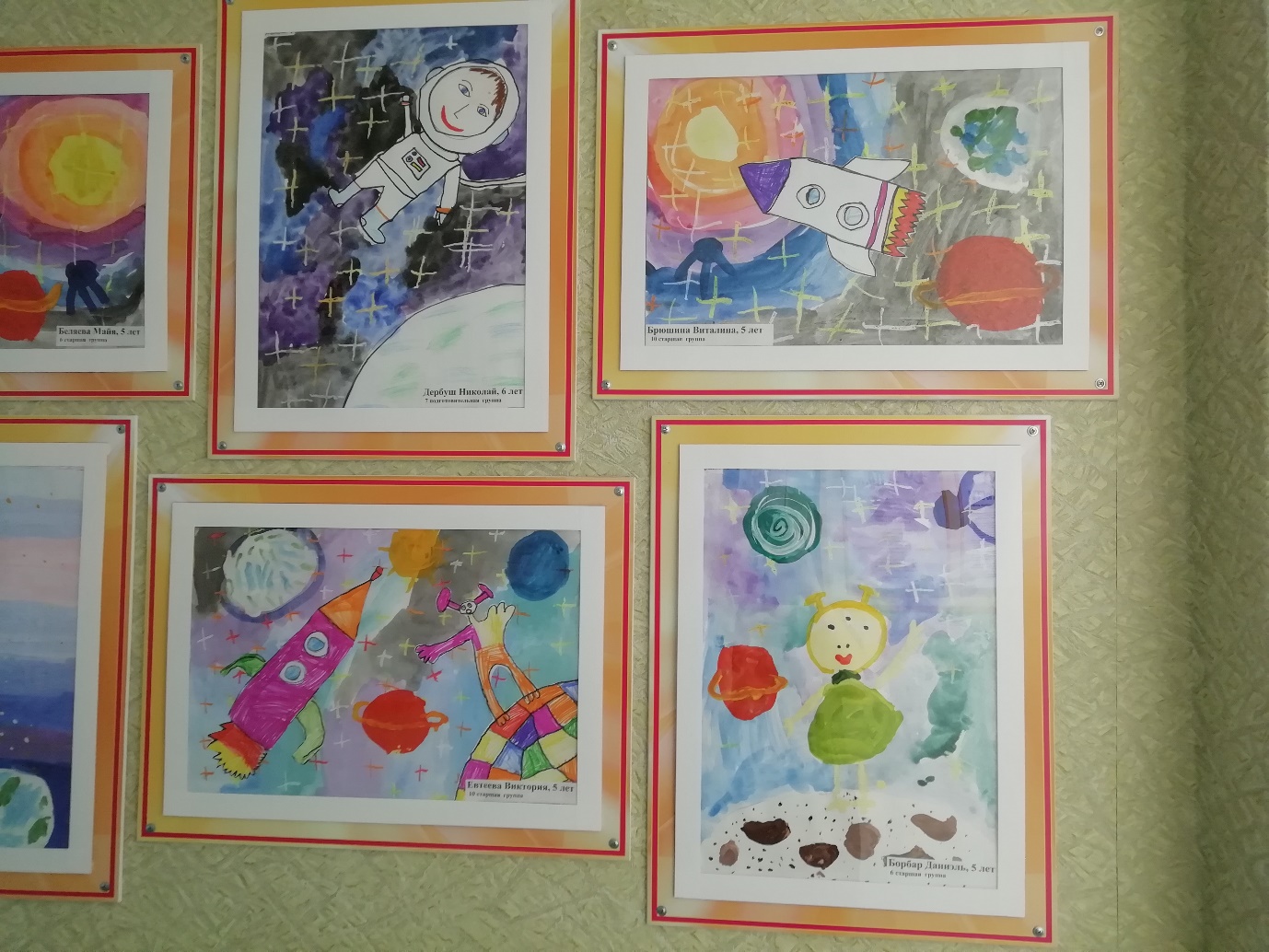 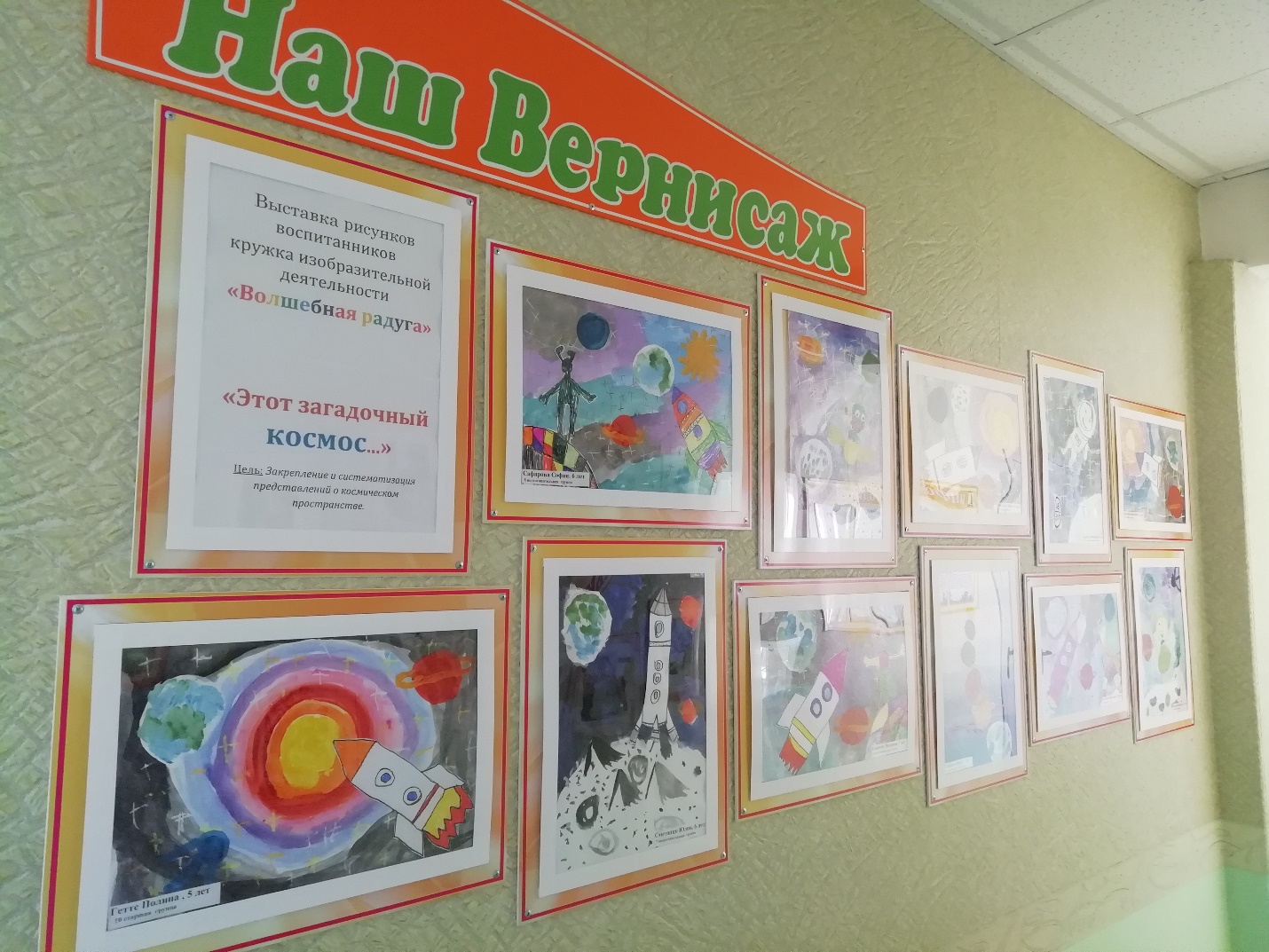 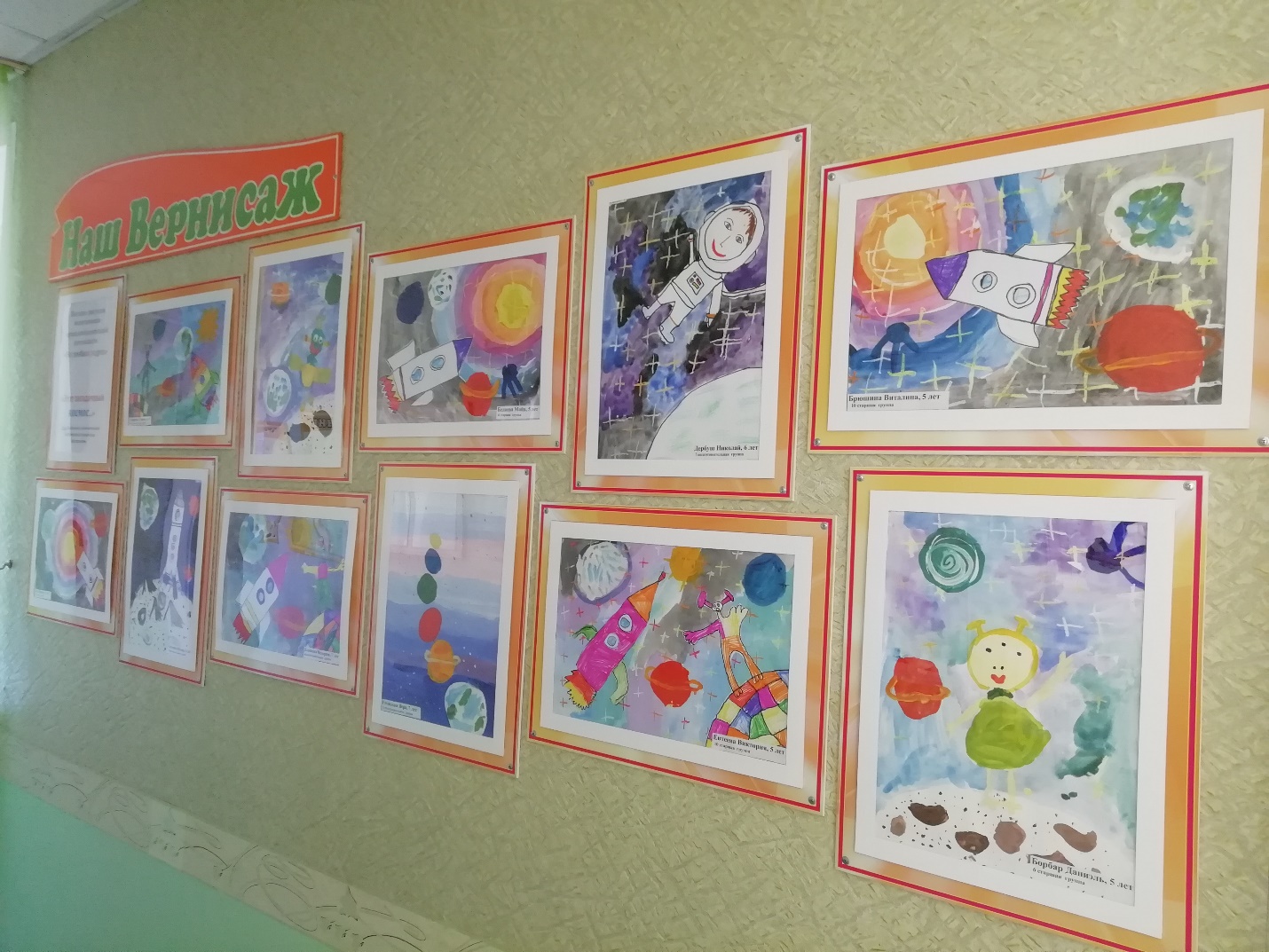 